Lesung mit Marcel HuwylerDonnerstag, 9. September 2021, 19.30 Uhr im Alpensaalder Realschule GrosshöchstettenMit Texten aus seinen Büchern von Frau Morgenstern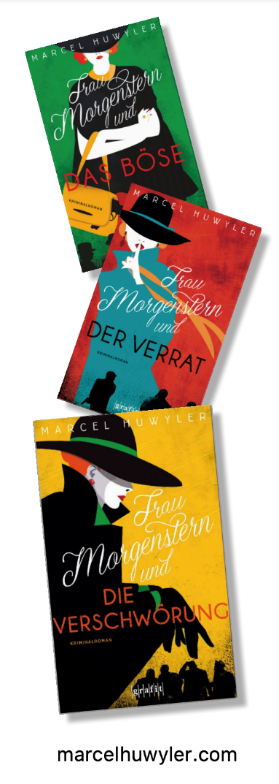 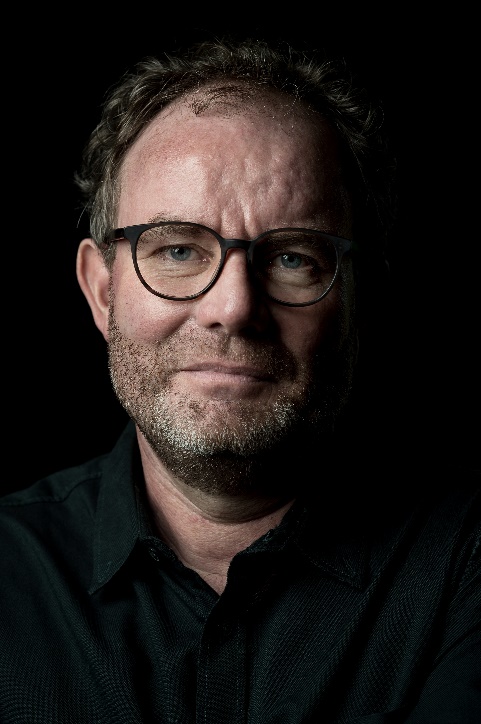 Im Herbst 2021 erscheint das dritte Abenteuer der Mordslady:"Frau Morgenstern und die Verschwörung".Anschliessend können die Bücher von Marcel Huwyler erworben werden. Der Autor signiert diese gerne.weitere Autoreninfos: www.marcelhuwyler.comEs gilt während der gesamten Veranstaltung Maskentragpflicht.Eine Reservation ist erforderlich und kann direkt in der Bibliothek, unter 031 711 40 84 oder an bibliothek@grosshoechstetten.ch  gemacht werden.Eintritt: Kollekte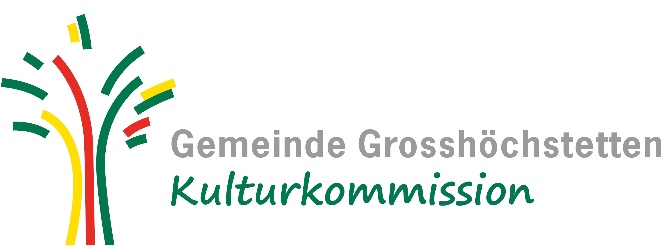 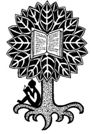 			Schul- und Gemeindebibliothek
    			Grosshöchstetten	